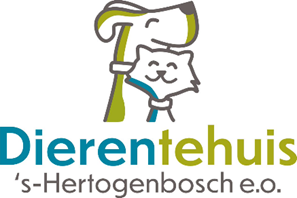   Intakeformulier Vrijwilliger vooropvangPersoonlijke informatieMotivatieWaarom wil je vrijwilligerswerk doen bij ons Dierentehuis?Wat spreekt jou aan in het werken met wilde inheemse dieren?Heb je ervaring met het werken met dieren? Zo ja, welke?Geef een aantal voorbeelden waaruit blijkt dat je ervaring hebt of vaardig bent met tijdsmanagement en het plannen van werkzaamheden.BeschikbaarheidOp welke dagen en dagdelen ben je voor minimaal 6 maanden vast beschikbaar om te werken?WerkzaamhedenWelke vaardigheden heb je die je zou kunnen en willen uitvoeren ten gunste van het Dierentehuis?PersoonlijkheidBen je bereid om de richtlijnen en procedures van het Dierentehuis te volgen?(Doorhalen wat niet van toepassing is.)                        
         Welke eigenschappen bezit jij die een aanwinst zijn voor het Dierentehuis?Huidige situatieWat is jouw huidige situatie:GepensioneerdHerintrederStudentTijd over naast baan voor vrijwilligerswerkIets anders, namelijk ____________________________________________________DatumNaamWoonplaatsLeeftijdE-mailadrestelefoonnummerMaDiWoeDoVrijZaZo 08:00 – 12:00 13:00 – 17:00JaNee